Lección 14: Día 3 de centrosObservemos figuras en libros y practiquemos la suma y la resta.Calentamiento: Conversación numérica: Sumemos hasta 4 números de dos dígitosEncuentra mentalmente el valor de cada expresión.14.2: Centros: Momento de escogerEscoge un centro.Captura cuadrados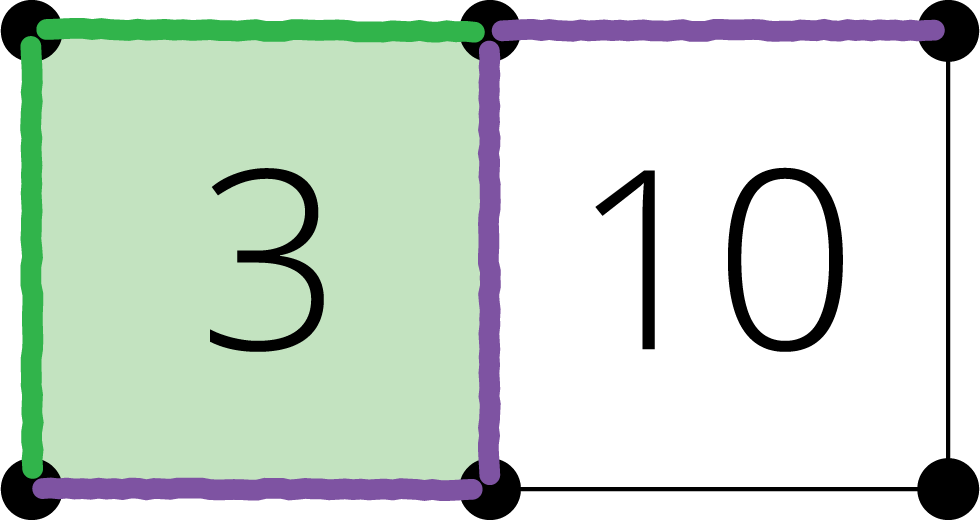 Acertijos numéricos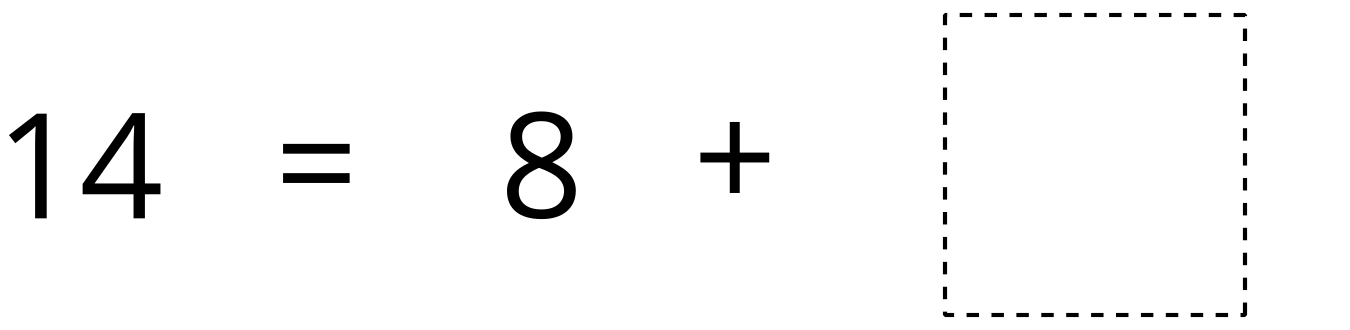 Libros de imágenes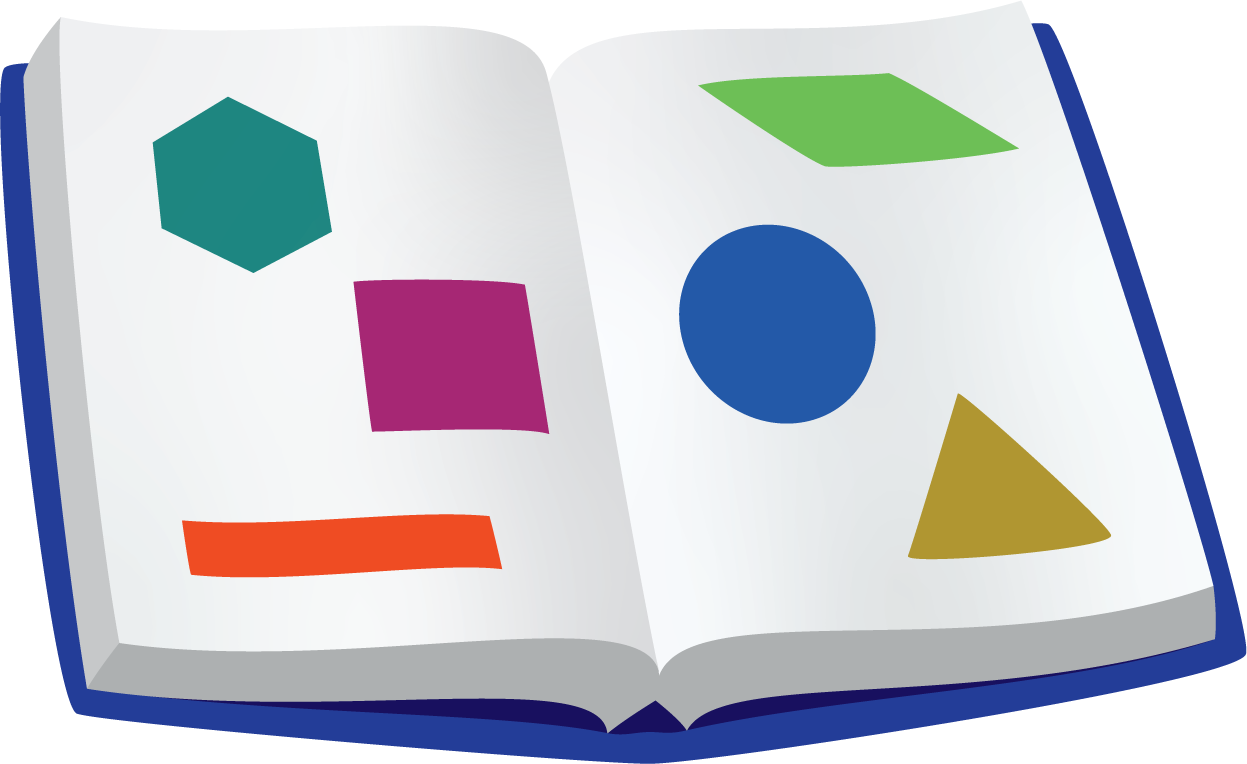 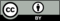 © CC BY 2021 Illustrative Mathematics®